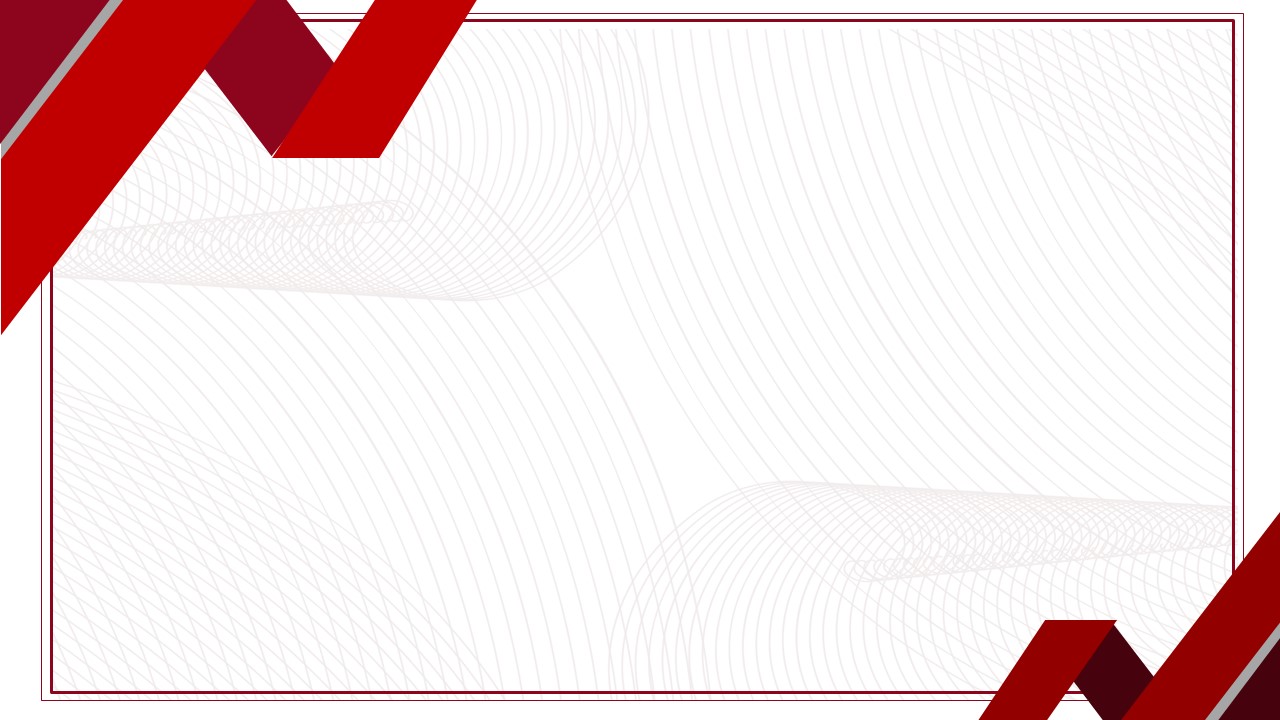 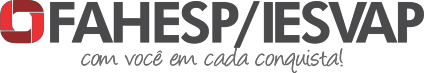 COORDENAÇÃO DE PÓS- GRADUAÇÃO, PESQUISA, EXTENSÃO, INOVAÇÃO E INTERNACIONALIZAÇÃO - CoPPExIPLANO DE TRABALHO DO DISCENTECOORDENAÇÃO DE PÓS-GRADUAÇÃO, PESQUISA, EXTENSÃO, INOVAÇÃO E INTERNACIONALIZAÇÃO - CoPPExI PROGRAMA INSTITUCIONAL DE DE INICIAÇÃO CIENTÍFICA E/OU EXTENSÃO 2020-2021Título do Projeto PLANO DE TRABALHO DO DISCENTE 2020-2021Parnaíba 2020PLANO DE TRABALHO DO DISCENTEO Plano de Trabalho do discente da FAHESP/IESVAP consiste em uma descrição pormenorizada das atividades previstas no Projeto gerador, que serão desenvolvidas pelos alunos bolsistas e não bolsistas vinculados ao Projeto.Dentre as atividades destinadas aos discentes, recomenda-se um duplo enfoque: fundamentação teórica, com estudos bibliográficos e reuniões para debates e reflexões; e atuação prática, orientada, voltada para o levantamento e a análise dos dados.Ao ser elaborado o plano para os discentes deve ser apontado e justificado, a quantidade de alunos necessários para o desenvolvimento do trabalho. Segue roteiro indicativo dos itens obrigatórios que deverão conter no plano de trabalho.Assinatura do AlunoAssinatura do Orientador